Fiscalização em Instituições de Longa Permanência para Idosos - ILPI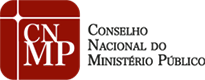 Comarca: Município: Promotor (a) de Justiça: Data: //Equipe técnica de apoio:1. DA IDENTIFICAÇÃO E DOCUMENTOS DA INSTITUIÇÃONome / Razão Social: Nome fantasia: CNPJ: Data de Fundação / Criação da instituição: Data do início das atividades: Endereço e ponto de referência: Município: CEP: Telefone / Fax: E-mail: Site: A entidade possui identificação externa visível?  Natureza Jurídica:Informar tipo de sociedade:Categoria:(instituições mantidas por organizações não governamentais, pessoas jurídicas de direito privado sem fins lucrativos, as quais mantêm unidades executoras)(pessoa jurídica de direito privado com fins lucrativos)(instituições mantidas integralmente pelo Poder Público, sendo pessoas jurídicas de direito público), qual? Atos Constitutivos devidamente inscritos no registro competente: Diretor / Presidente: RG: CPF: Formação / Qualificação profissional: Responsável Técnico: Formação: Registro Profissional: CPF do responsável: Quanto tempo desempenha as funções na Instituição: Alvará de Localização e Funcionamento (mesmo que provisório):   Laudo do Corpo de Bombeiros, precedido da avaliação:   Licença ou Alvará Sanitário (Vigilância Sanitária Municipal):   Inscrição no Conselho Municipal de Pessoa Idosa:   Inscrição no Conselho Estadual de Pessoa Idosa:   Inscrição no Conselho Nacional de Pessoa Idora:   Inscrição no Conselho Municipal de Assistência Social:   Inscrição no Conselho Estadual de Assistência Social:   Finanças da instituição:a) A entidade recebe recursos públicos:a.1) Convênios governamentais: R$  R$   R$  a.2) Subvenções Sociais:  R$  R$   R$  a.3) Doações:   Obs: b) Outras fontes de recursos:b.1) Total de receita média mensal: b.2) Total de despesa média mensal: b.3) A instituição possui assistência jurídico-contábil? . Qual?  Existência e regularidade dos seguintes documentos:a) Plano de atendimento individualizado ao idoso (art. 50, EI) b) Plano de atenção integral à saúde do idoso (itens 5.2.1 a 5.2.3 da Resolução ANVISA/RDC nº 283/05); c) Contrato com a prestadora de serviço e cópia do alvará sanitário da empresa contratada, quando os serviços de remoção dos idosos, alimentação, limpeza e/ou lavanderia forem terceirizados (item 4.5.6 da Resolução ANVISA/RDC nº 283/05);  d) Documento comprobatório da higienização dos reservatórios de água e de controle de pragas e vetores a depender da legislação do Estado;  e) POPs e rotinas de boas práticas para os  serviços de alimentação (nos termos da Resolução ANVISA/RDC nº 2016/04), limpeza de ambientes e processamento de roupas (itens 5.5.2 e 5.4.1 da Resolução ANVISA/RDC nº 283/05);  f) Contrato de serviço terceirizado de remoção de resíduos (Resolução ANVISA/RDC nº 283/05;  g) Lista de eventos sentinelas (item 7.4 da Resolução ANVISA/RDC nº 283/05);  h) Listagem com o levantamento dos graus de dependência dos idosos;  i) Existência de contratos escritos com os idosos, salvo se tratar de instituição pública ou de institucionalização determinada pelo Poder Judiciário (art. 35, CC, art. 45, V do EI).  2. DOS RECURSOS HUMANOS E SUA ADEQUAÇÃO AO SERVIÇO:Quantitativo total de funcionários: Distribuição de Funcionários por especialidade e turno de atendimentoAtividades e Serviços ofertados – PeriodicidadeCapacidade máxima de atendimento (verificar incidência de lei local específica): Idosos AcolhidosGrau de Dependência:Grau de Dependência I – idosos independentes, mesmo que requeiram uso de equipamentos de autoajuda;Grau de Dependência II – idosos com dependência em até três atividades de autocuidado para a vida diária, tais como: alimentação, mobilidade, higiene; sem comprometimento cognitivo ou com alteração cognitiva controlada;Grau de Dependência III – idosos com dependência que requeiram assistência em todas as atividades de autocuidado para a vida diária e/ou com comprometimento cognitivo.Tipo de imóvel:, valor:      a) Quantos pavimentos tem a edificação? b) O imóvel possui acessibilidade: O que falta: c) Número de dormitórios:c.1) Dormitórios individuais. Quantidade: c.2) Dormitórios coletivos (verificar incidência de lei local): - Quantidade:   -  Quantidade:    - Quantidade:   -  Quantidade:   - Quantidade:   d) Há campainhas nos dormitórios? Obs.: Para os cuidados aos residentes:a) Todos os cuidadores fizeram o curso de Cuidadores de Idosos?    b) Os profissionais cuja profissão é regulamentada por conselhos de classe estão registrados e estão legalizados nesses conselhos?  c) A ILPI dispensa atividades para aperfeiçoamento de funcionários?   Condições gerais e processos operacionais de Instituição:a) A instituição possui serviços terceirizados? , quais?b) A instituição dispõe de manual de Normas, Rotinas e Procedimentos?  c) A instituição tem Plano de Trabalho conforme item 5.1.1 da RDC 283 e artigo 48 do Estatuto? d) A instituição comunica à Secretaria Municipal de Assistência Social ou congênere, bem como ao Ministério Público, a situação de abandono familiar ou a ausência de identificação civil? 3. ITENS INDISPENSÁVEIS AO SERVIÇO DE ACOLHIMENTO INSTITUCIONAL DE LONGA PERMANÊNCIACritérios de Admissão dos Idosos:a) Idade exigida para admissão: b) A instituição aceita pessoas com menos de 60 anos? Motivos: c) Motivos mais frequentes para acolhimento:, Quantos:  d) O contrato de prestação de serviços tem indicadas as características do serviço e eventuais exclusões de cobertura? Pagamentos dos serviços:a) Valor cobrado pelo serviço: b) Há utilização dos recursos do BPC e demais benefícios assistenciais recebidos pelo idoso no custeio dos serviços na instituição?  . Quantos:    Obs.: c) Responsável pelo pagamento:quantos: quantos: Renda dos Residentes:a) Quantos idosos não possuem renda? b) Quem recebe os benefícios dos idosos? quantos: quantos: quantos: quantos: quantos: De modo geral, a entidade possui condições de habilidade, higiene, salubridade e segurança de suas acomodações e áreas comuns:Detalhar: Equipamentos, produtos, mobiliários e utensílios estão disponíveis em quantidade suficiente, em condições de uso, compatíveis com a finalidade a que se propõem e de acordo com a legislação vigente?      Atendimento Personalizado:a) Cada residente possui Plano de Atendimento Individualizado em registro da história de vida, de suas características, perfil socioeconômico, escolaridade?      b) Cada residente, com base no Plano de Atendimento Individualizado, possui planejamento das ações de cuidado, subscrito por equipe multiprofissional?      Do respeito ao residente, como pessoa dotada de vontades e autodeterminação:a) Os serviços oferecidos contemplam outros cuidados que não exclusivamente de saúde? b) Os residentes, de modo geral, têm sua individualidade e privacidade garantidas?Detalhar: c) Há respeito à identidade do residente, possibilitando que ele seja nomeado de acordo com sua escolha, bem como respeitadas suas escolhas quanto a horários para dormir, comer e banhar-se?Detalhar: d) O idosos independente tem o direito de ir e vir?Obs: e) O serviço garante a preservação de valores, crenças e imagem? Obs: Garantia à convivência familiar e comunitária, com preservação e fortalecimento de vínculos familiares:a) Os idosos recebem visitas dos familiares? Quantos? b) A instituição procura estabelecer vínculos com as famílias dos idosos? . De que forma?c) A visita de familiares e amigos na instituição: d) Há local próprio para receber visitas? . Qual? e) Possui livro para registro de visitas?  f) Quanto à saída dos idosos com familiares e amigos:  g) Há incentivo da participação dos familiares em eventos/atividades/festividades desenvolvidas pela instituição? h) É feito estudo psicossocial de todos os idosos, com identificação de familiares e amigos, e seu perfil, conforme art. 50 do Estatuto do Idoso?  i) Há animais domésticos na instituição?  São submetidos ao controle de zoonoses:  Os serviços integram a rede de assistência social (SUAS) e a saúde pública (SUS):a) Existem Fluxogramas de Comunicação tanto com a rede privada, quanto pública de saúde e de assistência social em local de fácil acesso e conhecido de todos os funcionários? b) As prescrições de atendimento constantes nos Planos de Atenção Integral à Saúde ou no Plano Individual de Atendimento são executadas? c) Existem registros de notificações e comunicações prestadas às Redes de Atendimento? d) Há resposta às notificações e comunicações prestadas à Rede de Atendimento? e) A entidade recebe atendimento de agente comunitário de saúde? f) A instituição possui comprovante de vacinação obrigatória dos residentes? g) Os residentes com patologia em saúde mental estão participando dos programas de Saúde Mental?   h) Existe acesso a um cirurgião-dentista quando necessário? i) Existem residentes que tem acompanhamento periódico de assistentes sociais ou psicológicas? j) O abastecimento de água é feito: Da organização operacional e rotinas técnicas de trabalho:a) Há local próprio para guarda dos arquivos e dos documentos relativos ao serviço de acolhimento? b) Existem POPs de cada área técnica elaborados e supervisionados por profissional habilitado?  c) Existem registros específicos das ocorrências cotidianas em livro/arquivo próprio?d) Há prontuário de cada residente, com anotações de todos os técnicos que lhe atendem, em local de fácil e conhecido acesso de todos os funcionários?Conclusão técnica:Responsável pelo preenchimento do cadastro: Instituição: ParticipantesPresenteAusenteMembro do Ministério PúblicoAssessorAssistente SocialPsicólogoArquiteto / EngenheiroVigilância SanitáriaCorpo de BombeirosConselho do IdosoCREAOutrosÁrea de atendimentoSaúdeAssistênciaSocialCuidadoresLazerLimpezaAlimentaçãoResponsável CoordenadorPeríodo MatutinoPeríodo VespertinoPeríodo NoturnoTotalAtividade/ServiçoSimNãoDiáriaSemanalQuinzenalMensalBimestralAtividades de lazer/cultural/recreativaAtividades na ComunidadeAtividades EducacionaisEducador FísicoAssistente SocialFisioterapeutaPsicólogoMédico Clínico GeralMédico GeriatraNutricionistaTerapeuta OcupacionalParticipação em Cultos ReligiososIdososCapacidade Instalada (vagas) Número de Pessoas Acolhidas Demanda Reprimida (Lista de Espera)FemininoMasculinoTotalIdososGrau de Dependência IGrau de Dependência IIGrau de Dependência IIIFemininoMasculinoTotal